Write an essay.CareerWrite an essay.CareerWrite an essay. CareerWrite an essay.CareerWrite an essay.CareerWrite an essay. CareerWrite an essay. CompaniesWrite an essay. CompaniesWrite an essay. CompaniesWrite an essay.CompaniesWrite an essay. CompaniesWrite an essay. SellingWrite an essay. SellingWrite an essay.SellingWrite an essay. SellingWrite an essay. SellingWrite an essay. New IdeaWrite an essay. New ideaWrite an essay. New IdeaWrite an essay. New IdeaWrite an essay. New IdeaWrite an essay.New ideaWrite an essay. PollutionWrite an essay. PollutionWrite an essay. Being RichWrite an essay. EducationWrite an essay.EducationWrite an essay.LeadershipWrite an essay.LeadershipWrite an essay. LeadershipWrite an essay. TravellingWrite an essay.TravellingWrite an essay. Gender equality Write an essay. Gender equalityWrite an essay. Children beahviorWrite an essay. Children beahviorWrite Pie ChartWrite Pie ChartWrite Pie ChartWrite Pie ChartWrite Pie ChartWrite Pie ChartWrite Pie ChartWrite Pie ChartWrite Pie ChartWrite Pie ChartWrite Pie ChartWrite Pie ChartReading TaskReading TaskReading TaskReading TaskReading TaskReading TaskReading TaskReading TaskReading TaskReading TaskReading TaskReading TaskReading TaskVocabularyVocabularyVocabularyVocabularyVocabularyVocabularyVocabularyVocabularyVocabularyVocabularyVocabularyVocabularyVocabularyVocabulary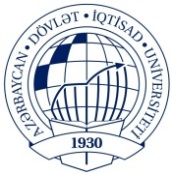 AZƏRBAYCAN  DÖVLƏT İQTİSAD UNİVERSİTETİBEYNƏLXALQ İQTİSADİYYAT MƏKTƏBİBEYNƏLXALQ İQTİSADİYYAT (İNGİLİS DİLLİ) KAFEDRASIFənn: Xarici dil -2	Müəllim: Aynur Mirzəyeva            Qrup: 1027                                   İMTAHAN SUALLARI